Вклад Г.И. Будкера в развитие термоядерных исследований: идеи, определяющие будущее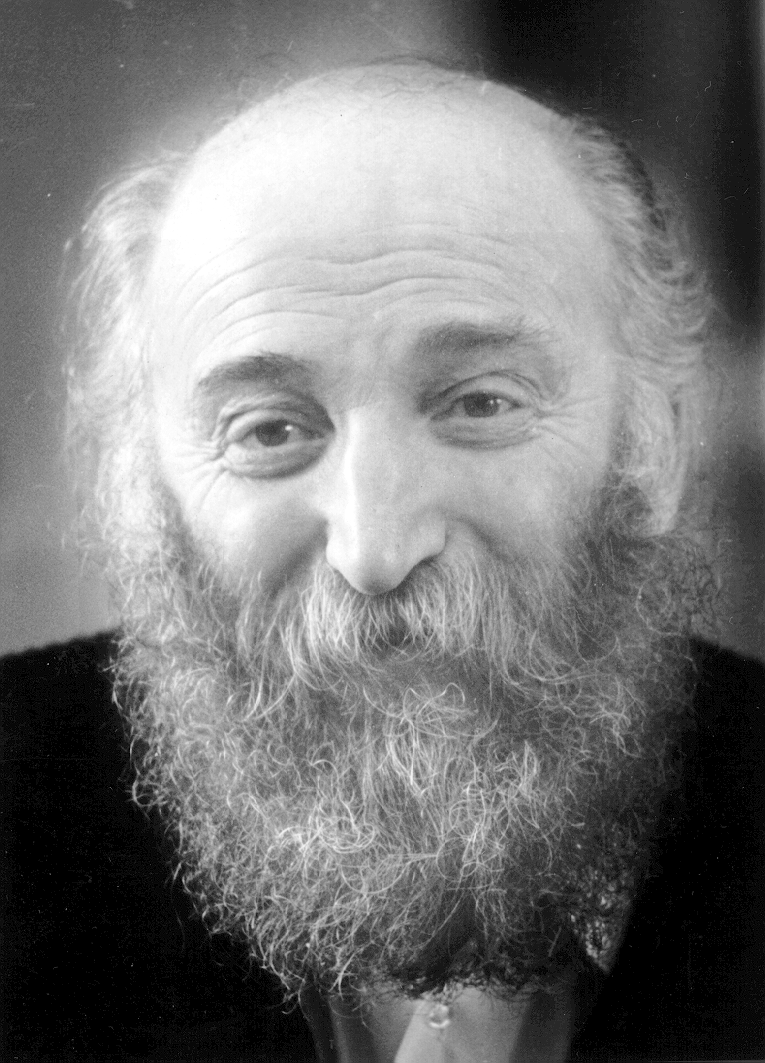 А.А.Иванов, В.В.ПриходькоИЯФ СО РАН, Новосибирск, Россия, V.V.Prikhodko@inp.nsk.suАкадемик Герш Ицкович Будкер (01.05.1918 — 04.07.1977) — основатель новосибирского Института ядерной физики СО РАН, выдающийся ученый, идеи которого во многом определили пути развития многих областей физики.  В том числе, неоценимый вклад он внес в становление и развитие физики горячей плазмы. В докладе представлен краткий обзор наиболее значительных работ Г.И.Будкера, связанных с физикой плазмы и управляемым термоядерным синтезом. Результаты этих работ уже вошли в учебники и стали классическими.  Но одновременно происходит и развитие высказанных Г.И.Будкером идей, вдохновляющих целые поколения исследователей на штурм термоядерной крепости.